Comité de Evaluación y SelecciónComité de Evaluación y SelecciónComité de Evaluación y SelecciónComité de Evaluación y SelecciónComité de Evaluación y SelecciónComité de Evaluación y SelecciónComité de Evaluación y SelecciónComité de Evaluación y SelecciónComité de Evaluación y SelecciónComité de Evaluación y SelecciónComité de Evaluación y SelecciónComité de Evaluación y SelecciónComité de Evaluación y SelecciónComité de Evaluación y Selección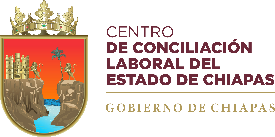 Formato de Registro de InscripciónFormato de Registro de InscripciónFormato de Registro de InscripciónFormato de Registro de InscripciónFormato de Registro de InscripciónFormato de Registro de InscripciónFormato de Registro de InscripciónFormato de Registro de InscripciónFormato de Registro de InscripciónFormato de Registro de InscripciónFormato de Registro de InscripciónFormato de Registro de InscripciónFormato de Registro de InscripciónFormato de Registro de InscripciónPrimera vez en concurso de oposiciónPrimera vez en concurso de oposiciónPrimera vez en concurso de oposiciónPrimera vez en concurso de oposiciónPrimera vez en concurso de oposiciónPrimera vez en concurso de oposiciónPrimera vez en concurso de oposiciónPrimera vez en concurso de oposiciónPrimera vez en concurso de oposiciónPrimera vez en concurso de oposiciónPrimera vez en concurso de oposiciónPrimera vez en concurso de oposiciónCategoría a concursar:Categoría a concursar:1.- Datos Personales1.- Datos Personales1.- Datos Personales1.- Datos Personales1.- Datos Personales1.- Datos Personales1.- Datos Personales1.- Datos Personales1.- Datos Personales1.- Datos Personales1.- Datos Personales1.- Datos Personales1.- Datos Personales1.- Datos PersonalesApellido PaternoApellido PaternoApellido MaternoApellido MaternoApellido MaternoNombre (s)Nombre (s)Nombre (s)SexoSexoFecha de NacimientoFecha de NacimientoFecha de NacimientoEdaddd/mm/aaaadd/mm/aaaadd/mm/aaaaLugar de NacimientoLugar de NacimientoEstadoEstadoEstadoNacionalidadNacionalidadNacionalidadC.U.R.P.C.U.R.P.C.U.R.P.C.U.R.P.R.F.C.R.F.C.Correo ElectrónicoCorreo ElectrónicoTeléfono CelularTeléfono CelularTeléfono CelularTeléfono de CasaTeléfono de CasaTeléfono de CasaTeléfono OficinaTeléfono OficinaTeléfono OficinaTeléfono OficinaExtensiónExtensión2.- Domicilio Particular2.- Domicilio Particular2.- Domicilio Particular2.- Domicilio Particular2.- Domicilio Particular2.- Domicilio Particular2.- Domicilio Particular2.- Domicilio Particular2.- Domicilio Particular2.- Domicilio Particular2.- Domicilio Particular2.- Domicilio Particular2.- Domicilio Particular2.- Domicilio ParticularCalleCalleCalleCalleNo. ExteriorNo. ExteriorNo. InteriorNo. InteriorColoniaColoniaColoniaColoniaColoniaColoniaEntre CallesEntre CallesEntre CallesCiudad ó MunicipioCiudad ó MunicipioCiudad ó MunicipioEstadoEstadoEstadoCódigo PostalCódigo PostalCódigo PostalAños de ResidenciaAños de Residencia3.-  Experiencia Profesional3.-  Experiencia Profesional3.-  Experiencia Profesional3.-  Experiencia Profesional3.-  Experiencia Profesional3.-  Experiencia Profesional3.-  Experiencia Profesional3.-  Experiencia Profesional3.-  Experiencia Profesional3.-  Experiencia Profesional3.-  Experiencia Profesional3.-  Experiencia Profesional3.-  Experiencia Profesional3.-  Experiencia ProfesionalFecha de Expedición del Título ProfesionalFecha de Expedición del Título ProfesionalFecha de Expedición de la Cédula ProfesionalFecha de Expedición de la Cédula ProfesionalFecha de Expedición de la Cédula ProfesionalNo. de CédulaNo. de CédulaNo. de CédulaAños de Ejercicio ProfesionalAños de Ejercicio ProfesionalEmpleador ActualEmpleador ActualEmpleador ActualAños de Ejercicio ProfesionalAños de Ejercicio ProfesionalCargoCargoCargo4.-  Experiencia Laboral Jurisdiccional4.-  Experiencia Laboral Jurisdiccional4.-  Experiencia Laboral Jurisdiccional4.-  Experiencia Laboral Jurisdiccional4.-  Experiencia Laboral Jurisdiccional4.-  Experiencia Laboral Jurisdiccional4.-  Experiencia Laboral Jurisdiccional4.-  Experiencia Laboral Jurisdiccional4.-  Experiencia Laboral Jurisdiccional4.-  Experiencia Laboral Jurisdiccional4.-  Experiencia Laboral Jurisdiccional4.-  Experiencia Laboral Jurisdiccional4.-  Experiencia Laboral Jurisdiccional4.-  Experiencia Laboral JurisdiccionalExperiencia profesional en materia de derecho laboral (deberá acreditar preferentemente 3 años, conforme al cargo que aspira, de experiencia ejercida con título de licenciado en derecho o abogado, sin considerar práctica profesional ni pasantías).Experiencia profesional en materia de derecho laboral (deberá acreditar preferentemente 3 años, conforme al cargo que aspira, de experiencia ejercida con título de licenciado en derecho o abogado, sin considerar práctica profesional ni pasantías).Experiencia profesional en materia de derecho laboral (deberá acreditar preferentemente 3 años, conforme al cargo que aspira, de experiencia ejercida con título de licenciado en derecho o abogado, sin considerar práctica profesional ni pasantías).Experiencia profesional en materia de derecho laboral (deberá acreditar preferentemente 3 años, conforme al cargo que aspira, de experiencia ejercida con título de licenciado en derecho o abogado, sin considerar práctica profesional ni pasantías).Experiencia profesional en materia de derecho laboral (deberá acreditar preferentemente 3 años, conforme al cargo que aspira, de experiencia ejercida con título de licenciado en derecho o abogado, sin considerar práctica profesional ni pasantías).Experiencia profesional en materia de derecho laboral (deberá acreditar preferentemente 3 años, conforme al cargo que aspira, de experiencia ejercida con título de licenciado en derecho o abogado, sin considerar práctica profesional ni pasantías).Experiencia profesional en materia de derecho laboral (deberá acreditar preferentemente 3 años, conforme al cargo que aspira, de experiencia ejercida con título de licenciado en derecho o abogado, sin considerar práctica profesional ni pasantías).Experiencia profesional en materia de derecho laboral (deberá acreditar preferentemente 3 años, conforme al cargo que aspira, de experiencia ejercida con título de licenciado en derecho o abogado, sin considerar práctica profesional ni pasantías).Experiencia profesional en materia de derecho laboral (deberá acreditar preferentemente 3 años, conforme al cargo que aspira, de experiencia ejercida con título de licenciado en derecho o abogado, sin considerar práctica profesional ni pasantías).Experiencia profesional en materia de derecho laboral (deberá acreditar preferentemente 3 años, conforme al cargo que aspira, de experiencia ejercida con título de licenciado en derecho o abogado, sin considerar práctica profesional ni pasantías).Experiencia profesional en materia de derecho laboral (deberá acreditar preferentemente 3 años, conforme al cargo que aspira, de experiencia ejercida con título de licenciado en derecho o abogado, sin considerar práctica profesional ni pasantías).Experiencia profesional en materia de derecho laboral (deberá acreditar preferentemente 3 años, conforme al cargo que aspira, de experiencia ejercida con título de licenciado en derecho o abogado, sin considerar práctica profesional ni pasantías).Experiencia profesional en materia de derecho laboral (deberá acreditar preferentemente 3 años, conforme al cargo que aspira, de experiencia ejercida con título de licenciado en derecho o abogado, sin considerar práctica profesional ni pasantías).Experiencia profesional en materia de derecho laboral (deberá acreditar preferentemente 3 años, conforme al cargo que aspira, de experiencia ejercida con título de licenciado en derecho o abogado, sin considerar práctica profesional ni pasantías).Nota: Se deberá iniciar este apartado con el empleo más reciente ó actual.Nota: Se deberá iniciar este apartado con el empleo más reciente ó actual.Nota: Se deberá iniciar este apartado con el empleo más reciente ó actual.Nota: Se deberá iniciar este apartado con el empleo más reciente ó actual.Nota: Se deberá iniciar este apartado con el empleo más reciente ó actual.Nota: Se deberá iniciar este apartado con el empleo más reciente ó actual.Nota: Se deberá iniciar este apartado con el empleo más reciente ó actual.Nota: Se deberá iniciar este apartado con el empleo más reciente ó actual.Nota: Se deberá iniciar este apartado con el empleo más reciente ó actual.Nota: Se deberá iniciar este apartado con el empleo más reciente ó actual.Nota: Se deberá iniciar este apartado con el empleo más reciente ó actual.Nota: Se deberá iniciar este apartado con el empleo más reciente ó actual.Nota: Se deberá iniciar este apartado con el empleo más reciente ó actual.Nota: Se deberá iniciar este apartado con el empleo más reciente ó actual.Nota: Se deberá iniciar este apartado con el empleo más reciente ó actual.No.Fecha de Inicio
dd/mm/aaaaFecha de Termino
dd/mm/aaaaFecha de Termino
dd/mm/aaaaAños de
ExperienciaAños de
ExperienciaMeses de
ExperienciaMeses de
ExperienciaCargo ó PuestoCargo ó PuestoEmpleadorEmpleadorEmpleadorEmpleador0102030405Años de Experiencia LaboralAños de Experiencia LaboralMeses de Experiencia LaboralMeses de Experiencia LaboralMeses de Experiencia LaboralEres Servidor PúblicoEres Servidor PúblicoEres Servidor PúblicoEres Servidor PúblicoEres Servidor PúblicoAños de Experiencia LaboralAños de Experiencia LaboralMeses de Experiencia LaboralMeses de Experiencia LaboralMeses de Experiencia LaboralSiSiSiNoNoNúmero de enlace:Número de enlace:Número de enlace:AdscripciónAdscripciónNúmero de enlace:Número de enlace:Número de enlace:CargoCargoCentro de Conciliación Laboral del Estado de Chiapas
Calle Central, esquina 2ª. Avenida Sur s/n, Cuarto Piso, Colonia Centro, de la ciudad de Tuxtla Gutiérrez, Chiapas.
Conmutador: 961 104 24 34
http://conciliacionlaboral.chiapas.gob.mx/Centro de Conciliación Laboral del Estado de Chiapas
Calle Central, esquina 2ª. Avenida Sur s/n, Cuarto Piso, Colonia Centro, de la ciudad de Tuxtla Gutiérrez, Chiapas.
Conmutador: 961 104 24 34
http://conciliacionlaboral.chiapas.gob.mx/Centro de Conciliación Laboral del Estado de Chiapas
Calle Central, esquina 2ª. Avenida Sur s/n, Cuarto Piso, Colonia Centro, de la ciudad de Tuxtla Gutiérrez, Chiapas.
Conmutador: 961 104 24 34
http://conciliacionlaboral.chiapas.gob.mx/Centro de Conciliación Laboral del Estado de Chiapas
Calle Central, esquina 2ª. Avenida Sur s/n, Cuarto Piso, Colonia Centro, de la ciudad de Tuxtla Gutiérrez, Chiapas.
Conmutador: 961 104 24 34
http://conciliacionlaboral.chiapas.gob.mx/Centro de Conciliación Laboral del Estado de Chiapas
Calle Central, esquina 2ª. Avenida Sur s/n, Cuarto Piso, Colonia Centro, de la ciudad de Tuxtla Gutiérrez, Chiapas.
Conmutador: 961 104 24 34
http://conciliacionlaboral.chiapas.gob.mx/Centro de Conciliación Laboral del Estado de Chiapas
Calle Central, esquina 2ª. Avenida Sur s/n, Cuarto Piso, Colonia Centro, de la ciudad de Tuxtla Gutiérrez, Chiapas.
Conmutador: 961 104 24 34
http://conciliacionlaboral.chiapas.gob.mx/Centro de Conciliación Laboral del Estado de Chiapas
Calle Central, esquina 2ª. Avenida Sur s/n, Cuarto Piso, Colonia Centro, de la ciudad de Tuxtla Gutiérrez, Chiapas.
Conmutador: 961 104 24 34
http://conciliacionlaboral.chiapas.gob.mx/Centro de Conciliación Laboral del Estado de Chiapas
Calle Central, esquina 2ª. Avenida Sur s/n, Cuarto Piso, Colonia Centro, de la ciudad de Tuxtla Gutiérrez, Chiapas.
Conmutador: 961 104 24 34
http://conciliacionlaboral.chiapas.gob.mx/Centro de Conciliación Laboral del Estado de Chiapas
Calle Central, esquina 2ª. Avenida Sur s/n, Cuarto Piso, Colonia Centro, de la ciudad de Tuxtla Gutiérrez, Chiapas.
Conmutador: 961 104 24 34
http://conciliacionlaboral.chiapas.gob.mx/Centro de Conciliación Laboral del Estado de Chiapas
Calle Central, esquina 2ª. Avenida Sur s/n, Cuarto Piso, Colonia Centro, de la ciudad de Tuxtla Gutiérrez, Chiapas.
Conmutador: 961 104 24 34
http://conciliacionlaboral.chiapas.gob.mx/Centro de Conciliación Laboral del Estado de Chiapas
Calle Central, esquina 2ª. Avenida Sur s/n, Cuarto Piso, Colonia Centro, de la ciudad de Tuxtla Gutiérrez, Chiapas.
Conmutador: 961 104 24 34
http://conciliacionlaboral.chiapas.gob.mx/Centro de Conciliación Laboral del Estado de Chiapas
Calle Central, esquina 2ª. Avenida Sur s/n, Cuarto Piso, Colonia Centro, de la ciudad de Tuxtla Gutiérrez, Chiapas.
Conmutador: 961 104 24 34
http://conciliacionlaboral.chiapas.gob.mx/Centro de Conciliación Laboral del Estado de Chiapas
Calle Central, esquina 2ª. Avenida Sur s/n, Cuarto Piso, Colonia Centro, de la ciudad de Tuxtla Gutiérrez, Chiapas.
Conmutador: 961 104 24 34
http://conciliacionlaboral.chiapas.gob.mx/Centro de Conciliación Laboral del Estado de Chiapas
Calle Central, esquina 2ª. Avenida Sur s/n, Cuarto Piso, Colonia Centro, de la ciudad de Tuxtla Gutiérrez, Chiapas.
Conmutador: 961 104 24 34
http://conciliacionlaboral.chiapas.gob.mx/Centro de Conciliación Laboral del Estado de Chiapas
Calle Central, esquina 2ª. Avenida Sur s/n, Cuarto Piso, Colonia Centro, de la ciudad de Tuxtla Gutiérrez, Chiapas.
Conmutador: 961 104 24 34
http://conciliacionlaboral.chiapas.gob.mx/Centro de Conciliación Laboral del Estado de Chiapas
Calle Central, esquina 2ª. Avenida Sur s/n, Cuarto Piso, Colonia Centro, de la ciudad de Tuxtla Gutiérrez, Chiapas.
Conmutador: 961 104 24 34
http://conciliacionlaboral.chiapas.gob.mx/Centro de Conciliación Laboral del Estado de Chiapas
Calle Central, esquina 2ª. Avenida Sur s/n, Cuarto Piso, Colonia Centro, de la ciudad de Tuxtla Gutiérrez, Chiapas.
Conmutador: 961 104 24 34
http://conciliacionlaboral.chiapas.gob.mx/Centro de Conciliación Laboral del Estado de Chiapas
Calle Central, esquina 2ª. Avenida Sur s/n, Cuarto Piso, Colonia Centro, de la ciudad de Tuxtla Gutiérrez, Chiapas.
Conmutador: 961 104 24 34
http://conciliacionlaboral.chiapas.gob.mx/Centro de Conciliación Laboral del Estado de Chiapas
Calle Central, esquina 2ª. Avenida Sur s/n, Cuarto Piso, Colonia Centro, de la ciudad de Tuxtla Gutiérrez, Chiapas.
Conmutador: 961 104 24 34
http://conciliacionlaboral.chiapas.gob.mx/Centro de Conciliación Laboral del Estado de Chiapas
Calle Central, esquina 2ª. Avenida Sur s/n, Cuarto Piso, Colonia Centro, de la ciudad de Tuxtla Gutiérrez, Chiapas.
Conmutador: 961 104 24 34
http://conciliacionlaboral.chiapas.gob.mx/Centro de Conciliación Laboral del Estado de Chiapas
Calle Central, esquina 2ª. Avenida Sur s/n, Cuarto Piso, Colonia Centro, de la ciudad de Tuxtla Gutiérrez, Chiapas.
Conmutador: 961 104 24 34
http://conciliacionlaboral.chiapas.gob.mx/Centro de Conciliación Laboral del Estado de Chiapas
Calle Central, esquina 2ª. Avenida Sur s/n, Cuarto Piso, Colonia Centro, de la ciudad de Tuxtla Gutiérrez, Chiapas.
Conmutador: 961 104 24 34
http://conciliacionlaboral.chiapas.gob.mx/Centro de Conciliación Laboral del Estado de Chiapas
Calle Central, esquina 2ª. Avenida Sur s/n, Cuarto Piso, Colonia Centro, de la ciudad de Tuxtla Gutiérrez, Chiapas.
Conmutador: 961 104 24 34
http://conciliacionlaboral.chiapas.gob.mx/Centro de Conciliación Laboral del Estado de Chiapas
Calle Central, esquina 2ª. Avenida Sur s/n, Cuarto Piso, Colonia Centro, de la ciudad de Tuxtla Gutiérrez, Chiapas.
Conmutador: 961 104 24 34
http://conciliacionlaboral.chiapas.gob.mx/Centro de Conciliación Laboral del Estado de Chiapas
Calle Central, esquina 2ª. Avenida Sur s/n, Cuarto Piso, Colonia Centro, de la ciudad de Tuxtla Gutiérrez, Chiapas.
Conmutador: 961 104 24 34
http://conciliacionlaboral.chiapas.gob.mx/Centro de Conciliación Laboral del Estado de Chiapas
Calle Central, esquina 2ª. Avenida Sur s/n, Cuarto Piso, Colonia Centro, de la ciudad de Tuxtla Gutiérrez, Chiapas.
Conmutador: 961 104 24 34
http://conciliacionlaboral.chiapas.gob.mx/Centro de Conciliación Laboral del Estado de Chiapas
Calle Central, esquina 2ª. Avenida Sur s/n, Cuarto Piso, Colonia Centro, de la ciudad de Tuxtla Gutiérrez, Chiapas.
Conmutador: 961 104 24 34
http://conciliacionlaboral.chiapas.gob.mx/Centro de Conciliación Laboral del Estado de Chiapas
Calle Central, esquina 2ª. Avenida Sur s/n, Cuarto Piso, Colonia Centro, de la ciudad de Tuxtla Gutiérrez, Chiapas.
Conmutador: 961 104 24 34
http://conciliacionlaboral.chiapas.gob.mx/Comité de Evaluación y SelecciónComité de Evaluación y SelecciónComité de Evaluación y SelecciónComité de Evaluación y SelecciónComité de Evaluación y SelecciónComité de Evaluación y SelecciónComité de Evaluación y SelecciónComité de Evaluación y Selección5.- Especialidades, Diplomados, Certificaciones, Capacitaciones y Cursos5.- Especialidades, Diplomados, Certificaciones, Capacitaciones y Cursos5.- Especialidades, Diplomados, Certificaciones, Capacitaciones y Cursos5.- Especialidades, Diplomados, Certificaciones, Capacitaciones y Cursos5.- Especialidades, Diplomados, Certificaciones, Capacitaciones y Cursos5.- Especialidades, Diplomados, Certificaciones, Capacitaciones y Cursos5.- Especialidades, Diplomados, Certificaciones, Capacitaciones y Cursos5.- Especialidades, Diplomados, Certificaciones, Capacitaciones y CursosEl participante deberá cargar documentos y/o constancias que acrediten conocimientos en materia de derecho laboral, Preferentemente 3 años (conforme al cargo que aspira).

Nota: Se deberá iniciar este apartado con la actividad académica más reciente ó actual.El participante deberá cargar documentos y/o constancias que acrediten conocimientos en materia de derecho laboral, Preferentemente 3 años (conforme al cargo que aspira).

Nota: Se deberá iniciar este apartado con la actividad académica más reciente ó actual.El participante deberá cargar documentos y/o constancias que acrediten conocimientos en materia de derecho laboral, Preferentemente 3 años (conforme al cargo que aspira).

Nota: Se deberá iniciar este apartado con la actividad académica más reciente ó actual.El participante deberá cargar documentos y/o constancias que acrediten conocimientos en materia de derecho laboral, Preferentemente 3 años (conforme al cargo que aspira).

Nota: Se deberá iniciar este apartado con la actividad académica más reciente ó actual.El participante deberá cargar documentos y/o constancias que acrediten conocimientos en materia de derecho laboral, Preferentemente 3 años (conforme al cargo que aspira).

Nota: Se deberá iniciar este apartado con la actividad académica más reciente ó actual.El participante deberá cargar documentos y/o constancias que acrediten conocimientos en materia de derecho laboral, Preferentemente 3 años (conforme al cargo que aspira).

Nota: Se deberá iniciar este apartado con la actividad académica más reciente ó actual.El participante deberá cargar documentos y/o constancias que acrediten conocimientos en materia de derecho laboral, Preferentemente 3 años (conforme al cargo que aspira).

Nota: Se deberá iniciar este apartado con la actividad académica más reciente ó actual.El participante deberá cargar documentos y/o constancias que acrediten conocimientos en materia de derecho laboral, Preferentemente 3 años (conforme al cargo que aspira).

Nota: Se deberá iniciar este apartado con la actividad académica más reciente ó actual.El participante deberá cargar documentos y/o constancias que acrediten conocimientos en materia de derecho laboral, Preferentemente 3 años (conforme al cargo que aspira).

Nota: Se deberá iniciar este apartado con la actividad académica más reciente ó actual.No.ActividadActividadActividadAñoInstitución EducativaDocumento ObtenidoDocumento Obtenido01020304050607086.- Maestrías en Derecho6.- Maestrías en Derecho6.- Maestrías en Derecho6.- Maestrías en Derecho6.- Maestrías en Derecho6.- Maestrías en Derecho6.- Maestrías en Derecho6.- Maestrías en DerechoNota: Se deberá iniciar este apartado con la actividad académica más reciente ó actual.Nota: Se deberá iniciar este apartado con la actividad académica más reciente ó actual.Nota: Se deberá iniciar este apartado con la actividad académica más reciente ó actual.Nota: Se deberá iniciar este apartado con la actividad académica más reciente ó actual.Nota: Se deberá iniciar este apartado con la actividad académica más reciente ó actual.Nota: Se deberá iniciar este apartado con la actividad académica más reciente ó actual.Nota: Se deberá iniciar este apartado con la actividad académica más reciente ó actual.Nota: Se deberá iniciar este apartado con la actividad académica más reciente ó actual.Nota: Se deberá iniciar este apartado con la actividad académica más reciente ó actual.No.Nombre de la MaestríaNombre de la MaestríaNombre de la MaestríaAñoInstitución EducativaDocumento ObtenidoNo. Cédula0102037.- Doctorados en Derecho7.- Doctorados en Derecho7.- Doctorados en Derecho7.- Doctorados en Derecho7.- Doctorados en Derecho7.- Doctorados en Derecho7.- Doctorados en Derecho7.- Doctorados en DerechoNota: Se deberá iniciar este apartado con la actividad académica más reciente ó actual.Nota: Se deberá iniciar este apartado con la actividad académica más reciente ó actual.Nota: Se deberá iniciar este apartado con la actividad académica más reciente ó actual.Nota: Se deberá iniciar este apartado con la actividad académica más reciente ó actual.Nota: Se deberá iniciar este apartado con la actividad académica más reciente ó actual.Nota: Se deberá iniciar este apartado con la actividad académica más reciente ó actual.Nota: Se deberá iniciar este apartado con la actividad académica más reciente ó actual.Nota: Se deberá iniciar este apartado con la actividad académica más reciente ó actual.Nota: Se deberá iniciar este apartado con la actividad académica más reciente ó actual.No.Nombre del DoctoradoNombre del DoctoradoNombre del DoctoradoAñoInstitución EducativaDocumento ObtenidoNo. Cédula010203FechaFechadd/mm/aaaadd/mm/aaaadd/mm/aaaaLos datos personales que se recaben serán utilizados para el Proceso de Selección de Personas Conciliadoras Públicas los cuales serán resguardados en los archivos físicos y electrónicos de este Centro de Conciliación. Organizado por el Centro de Conciliación Laboral del Estado de Chiapas, y se requieren para registro interno. Usted podrá ejercer sus Derechos de Acceso, Rectificación, Cancelación u Oposición de sus Datos Personales (Derechos ARCO) directamente en la oficina de la Unidad de Transparencia del Centro de Conciliación Laboral del Estado de Chiapas, con domicilio en Calle Central y Esquina Segunda Sur Poniente S/N, Colonia Centro, 4º Piso, C.P. 29000, Tuxtla Gutiérrez, Chiapas; o bien, en el correo electrónico: conciliacion.transparencia@gmail.com o a través de la Plataforma Nacional de Transparencia en la siguiente liga electrónica: www.plataformadetransparencia.org.mx, en el apartado de Solicitudes de Acceso a la Información, sub apartado de Datos Personales; o comunicarse al número telefónico 961 104 24 34.Los datos personales que se recaben serán utilizados para el Proceso de Selección de Personas Conciliadoras Públicas los cuales serán resguardados en los archivos físicos y electrónicos de este Centro de Conciliación. Organizado por el Centro de Conciliación Laboral del Estado de Chiapas, y se requieren para registro interno. Usted podrá ejercer sus Derechos de Acceso, Rectificación, Cancelación u Oposición de sus Datos Personales (Derechos ARCO) directamente en la oficina de la Unidad de Transparencia del Centro de Conciliación Laboral del Estado de Chiapas, con domicilio en Calle Central y Esquina Segunda Sur Poniente S/N, Colonia Centro, 4º Piso, C.P. 29000, Tuxtla Gutiérrez, Chiapas; o bien, en el correo electrónico: conciliacion.transparencia@gmail.com o a través de la Plataforma Nacional de Transparencia en la siguiente liga electrónica: www.plataformadetransparencia.org.mx, en el apartado de Solicitudes de Acceso a la Información, sub apartado de Datos Personales; o comunicarse al número telefónico 961 104 24 34.Los datos personales que se recaben serán utilizados para el Proceso de Selección de Personas Conciliadoras Públicas los cuales serán resguardados en los archivos físicos y electrónicos de este Centro de Conciliación. Organizado por el Centro de Conciliación Laboral del Estado de Chiapas, y se requieren para registro interno. Usted podrá ejercer sus Derechos de Acceso, Rectificación, Cancelación u Oposición de sus Datos Personales (Derechos ARCO) directamente en la oficina de la Unidad de Transparencia del Centro de Conciliación Laboral del Estado de Chiapas, con domicilio en Calle Central y Esquina Segunda Sur Poniente S/N, Colonia Centro, 4º Piso, C.P. 29000, Tuxtla Gutiérrez, Chiapas; o bien, en el correo electrónico: conciliacion.transparencia@gmail.com o a través de la Plataforma Nacional de Transparencia en la siguiente liga electrónica: www.plataformadetransparencia.org.mx, en el apartado de Solicitudes de Acceso a la Información, sub apartado de Datos Personales; o comunicarse al número telefónico 961 104 24 34.Los datos personales que se recaben serán utilizados para el Proceso de Selección de Personas Conciliadoras Públicas los cuales serán resguardados en los archivos físicos y electrónicos de este Centro de Conciliación. Organizado por el Centro de Conciliación Laboral del Estado de Chiapas, y se requieren para registro interno. Usted podrá ejercer sus Derechos de Acceso, Rectificación, Cancelación u Oposición de sus Datos Personales (Derechos ARCO) directamente en la oficina de la Unidad de Transparencia del Centro de Conciliación Laboral del Estado de Chiapas, con domicilio en Calle Central y Esquina Segunda Sur Poniente S/N, Colonia Centro, 4º Piso, C.P. 29000, Tuxtla Gutiérrez, Chiapas; o bien, en el correo electrónico: conciliacion.transparencia@gmail.com o a través de la Plataforma Nacional de Transparencia en la siguiente liga electrónica: www.plataformadetransparencia.org.mx, en el apartado de Solicitudes de Acceso a la Información, sub apartado de Datos Personales; o comunicarse al número telefónico 961 104 24 34.Los datos personales que se recaben serán utilizados para el Proceso de Selección de Personas Conciliadoras Públicas los cuales serán resguardados en los archivos físicos y electrónicos de este Centro de Conciliación. Organizado por el Centro de Conciliación Laboral del Estado de Chiapas, y se requieren para registro interno. Usted podrá ejercer sus Derechos de Acceso, Rectificación, Cancelación u Oposición de sus Datos Personales (Derechos ARCO) directamente en la oficina de la Unidad de Transparencia del Centro de Conciliación Laboral del Estado de Chiapas, con domicilio en Calle Central y Esquina Segunda Sur Poniente S/N, Colonia Centro, 4º Piso, C.P. 29000, Tuxtla Gutiérrez, Chiapas; o bien, en el correo electrónico: conciliacion.transparencia@gmail.com o a través de la Plataforma Nacional de Transparencia en la siguiente liga electrónica: www.plataformadetransparencia.org.mx, en el apartado de Solicitudes de Acceso a la Información, sub apartado de Datos Personales; o comunicarse al número telefónico 961 104 24 34.Los datos personales que se recaben serán utilizados para el Proceso de Selección de Personas Conciliadoras Públicas los cuales serán resguardados en los archivos físicos y electrónicos de este Centro de Conciliación. Organizado por el Centro de Conciliación Laboral del Estado de Chiapas, y se requieren para registro interno. Usted podrá ejercer sus Derechos de Acceso, Rectificación, Cancelación u Oposición de sus Datos Personales (Derechos ARCO) directamente en la oficina de la Unidad de Transparencia del Centro de Conciliación Laboral del Estado de Chiapas, con domicilio en Calle Central y Esquina Segunda Sur Poniente S/N, Colonia Centro, 4º Piso, C.P. 29000, Tuxtla Gutiérrez, Chiapas; o bien, en el correo electrónico: conciliacion.transparencia@gmail.com o a través de la Plataforma Nacional de Transparencia en la siguiente liga electrónica: www.plataformadetransparencia.org.mx, en el apartado de Solicitudes de Acceso a la Información, sub apartado de Datos Personales; o comunicarse al número telefónico 961 104 24 34.Los datos personales que se recaben serán utilizados para el Proceso de Selección de Personas Conciliadoras Públicas los cuales serán resguardados en los archivos físicos y electrónicos de este Centro de Conciliación. Organizado por el Centro de Conciliación Laboral del Estado de Chiapas, y se requieren para registro interno. Usted podrá ejercer sus Derechos de Acceso, Rectificación, Cancelación u Oposición de sus Datos Personales (Derechos ARCO) directamente en la oficina de la Unidad de Transparencia del Centro de Conciliación Laboral del Estado de Chiapas, con domicilio en Calle Central y Esquina Segunda Sur Poniente S/N, Colonia Centro, 4º Piso, C.P. 29000, Tuxtla Gutiérrez, Chiapas; o bien, en el correo electrónico: conciliacion.transparencia@gmail.com o a través de la Plataforma Nacional de Transparencia en la siguiente liga electrónica: www.plataformadetransparencia.org.mx, en el apartado de Solicitudes de Acceso a la Información, sub apartado de Datos Personales; o comunicarse al número telefónico 961 104 24 34.Los datos personales que se recaben serán utilizados para el Proceso de Selección de Personas Conciliadoras Públicas los cuales serán resguardados en los archivos físicos y electrónicos de este Centro de Conciliación. Organizado por el Centro de Conciliación Laboral del Estado de Chiapas, y se requieren para registro interno. Usted podrá ejercer sus Derechos de Acceso, Rectificación, Cancelación u Oposición de sus Datos Personales (Derechos ARCO) directamente en la oficina de la Unidad de Transparencia del Centro de Conciliación Laboral del Estado de Chiapas, con domicilio en Calle Central y Esquina Segunda Sur Poniente S/N, Colonia Centro, 4º Piso, C.P. 29000, Tuxtla Gutiérrez, Chiapas; o bien, en el correo electrónico: conciliacion.transparencia@gmail.com o a través de la Plataforma Nacional de Transparencia en la siguiente liga electrónica: www.plataformadetransparencia.org.mx, en el apartado de Solicitudes de Acceso a la Información, sub apartado de Datos Personales; o comunicarse al número telefónico 961 104 24 34.Así mismo los Avisos de Privacidad Simplificado e Integral completos, se encuentran disponibles en el Portal de Transparencia del sitio oficial del Centro de Conciliación Laboral del Estado de Chiapas, mismo que podrán consultarse en la siguiente liga electrónica:  http://conciliacionlaboral.chiapas.gob.mx/index.php/transparencia-ccl/aviso-de-privacidad . Así mismo los Avisos de Privacidad Simplificado e Integral completos, se encuentran disponibles en el Portal de Transparencia del sitio oficial del Centro de Conciliación Laboral del Estado de Chiapas, mismo que podrán consultarse en la siguiente liga electrónica:  http://conciliacionlaboral.chiapas.gob.mx/index.php/transparencia-ccl/aviso-de-privacidad . Así mismo los Avisos de Privacidad Simplificado e Integral completos, se encuentran disponibles en el Portal de Transparencia del sitio oficial del Centro de Conciliación Laboral del Estado de Chiapas, mismo que podrán consultarse en la siguiente liga electrónica:  http://conciliacionlaboral.chiapas.gob.mx/index.php/transparencia-ccl/aviso-de-privacidad . Así mismo los Avisos de Privacidad Simplificado e Integral completos, se encuentran disponibles en el Portal de Transparencia del sitio oficial del Centro de Conciliación Laboral del Estado de Chiapas, mismo que podrán consultarse en la siguiente liga electrónica:  http://conciliacionlaboral.chiapas.gob.mx/index.php/transparencia-ccl/aviso-de-privacidad . Así mismo los Avisos de Privacidad Simplificado e Integral completos, se encuentran disponibles en el Portal de Transparencia del sitio oficial del Centro de Conciliación Laboral del Estado de Chiapas, mismo que podrán consultarse en la siguiente liga electrónica:  http://conciliacionlaboral.chiapas.gob.mx/index.php/transparencia-ccl/aviso-de-privacidad . Así mismo los Avisos de Privacidad Simplificado e Integral completos, se encuentran disponibles en el Portal de Transparencia del sitio oficial del Centro de Conciliación Laboral del Estado de Chiapas, mismo que podrán consultarse en la siguiente liga electrónica:  http://conciliacionlaboral.chiapas.gob.mx/index.php/transparencia-ccl/aviso-de-privacidad . Así mismo los Avisos de Privacidad Simplificado e Integral completos, se encuentran disponibles en el Portal de Transparencia del sitio oficial del Centro de Conciliación Laboral del Estado de Chiapas, mismo que podrán consultarse en la siguiente liga electrónica:  http://conciliacionlaboral.chiapas.gob.mx/index.php/transparencia-ccl/aviso-de-privacidad . Así mismo los Avisos de Privacidad Simplificado e Integral completos, se encuentran disponibles en el Portal de Transparencia del sitio oficial del Centro de Conciliación Laboral del Estado de Chiapas, mismo que podrán consultarse en la siguiente liga electrónica:  http://conciliacionlaboral.chiapas.gob.mx/index.php/transparencia-ccl/aviso-de-privacidad . Centro de Conciliación Laboral del Estado de Chiapas
Calle Central, esquina 2ª. Avenida Sur s/n, Cuarto Piso, Colonia Centro, de la ciudad de Tuxtla Gutiérrez, Chiapas.
Conmutador: 961 104 24 34
http://conciliacionlaboral.chiapas.gob.mx/Centro de Conciliación Laboral del Estado de Chiapas
Calle Central, esquina 2ª. Avenida Sur s/n, Cuarto Piso, Colonia Centro, de la ciudad de Tuxtla Gutiérrez, Chiapas.
Conmutador: 961 104 24 34
http://conciliacionlaboral.chiapas.gob.mx/Centro de Conciliación Laboral del Estado de Chiapas
Calle Central, esquina 2ª. Avenida Sur s/n, Cuarto Piso, Colonia Centro, de la ciudad de Tuxtla Gutiérrez, Chiapas.
Conmutador: 961 104 24 34
http://conciliacionlaboral.chiapas.gob.mx/Centro de Conciliación Laboral del Estado de Chiapas
Calle Central, esquina 2ª. Avenida Sur s/n, Cuarto Piso, Colonia Centro, de la ciudad de Tuxtla Gutiérrez, Chiapas.
Conmutador: 961 104 24 34
http://conciliacionlaboral.chiapas.gob.mx/Centro de Conciliación Laboral del Estado de Chiapas
Calle Central, esquina 2ª. Avenida Sur s/n, Cuarto Piso, Colonia Centro, de la ciudad de Tuxtla Gutiérrez, Chiapas.
Conmutador: 961 104 24 34
http://conciliacionlaboral.chiapas.gob.mx/Centro de Conciliación Laboral del Estado de Chiapas
Calle Central, esquina 2ª. Avenida Sur s/n, Cuarto Piso, Colonia Centro, de la ciudad de Tuxtla Gutiérrez, Chiapas.
Conmutador: 961 104 24 34
http://conciliacionlaboral.chiapas.gob.mx/Centro de Conciliación Laboral del Estado de Chiapas
Calle Central, esquina 2ª. Avenida Sur s/n, Cuarto Piso, Colonia Centro, de la ciudad de Tuxtla Gutiérrez, Chiapas.
Conmutador: 961 104 24 34
http://conciliacionlaboral.chiapas.gob.mx/Centro de Conciliación Laboral del Estado de Chiapas
Calle Central, esquina 2ª. Avenida Sur s/n, Cuarto Piso, Colonia Centro, de la ciudad de Tuxtla Gutiérrez, Chiapas.
Conmutador: 961 104 24 34
http://conciliacionlaboral.chiapas.gob.mx/